The effect of COVID-19 restrictions on daily sexual behaviour 
and pre-exposure prophylaxis use among men who have sex with menAuthorsVita W Jongen, Hanne M L Zimmermann, Anders Boyd, Elske Hoornenborg, Mark A M van den Elshout, Udi Davidovich, Yvonne T H P van Duijnhoven, Henry J C de Vries, Maria Prins, Maarten F Schim van der Loeff, Liza Coyer, on behalf of the Amsterdam PrEP Project team in the HIV Transmission Elimination Amsterdam Initiative.SUPPLEMENTARY MATERIALSSupplementary Table 1. Socio-demographic characteristics and sexual behavior of AMPrEP participants in active follow-up by 1 December 2019 who were included and excluded from the analysis, at enrolment into the study (2015-2016), Amsterdam, the Netherlands, 2015-2020.Abbreviations: AMPrEP, Amsterdam PrEP demonstration project; CAS, condomless anal sex; HIV, human immunodeficiency virus; IQR, interquartile range; M, months. Data were missing for employment (n=4), income (n=7), steady relationship (n=4), and sexual preference (n=1)Continuous variables were compared using a Wilcoxon rank-sum test. Categorical variables were compared using a Pearson’s chi-squared test or Fisher’s exact test.Unless otherwise statedIn the 3 months before enrolmentIn the 6 months before enrolmentAt least one bacterial sexually transmitted infection (i.e. syphilis, or urethral or rectal chlamydia or gonorrhoea)Supplementary Table 2. Socio-demographic characteristics and sexual behavior of participants who recorded app data before and after COVID-19 restrictions versus participants who reported data before or after restrictions, at enrolment into the study (2015-2016), Amsterdam, the Netherlands, 2015-2020.Abbreviations: CAS, condomless anal sex; HIV, human immunodeficiency virus; IQR, interquartile rangeData were missing for employment (n=2), income (n=4), and steady relationship (n=1)32 Participants only recorded data in the app before COVID-19 restrictions; one participants only recorded data during COVID-19 restrictionsContinuous variables were compared using a Wilcoxon rank-sum test. Categorical variables were compared using a Pearson’s chi-squared test or Fisher’s exact test.Unless otherwise statedIn the 3 months before enrolmentIn the 6 months before enrolmentAt least one bacterial sexually transmitted infection (i.e. syphilis, or urethral or rectal chlamydia or gonorrhoea)Supplementary Table 3. Changes in the average proportion of days per week on which anal sex was reported per partner type in the 15 weeks before compared to after COVID-19 restrictions, per time period, among the 58 participants who filled in the app ≥90% of days during each month in the first time period, Amsterdam, the Netherlands. Abbreviations: CI, confidence interval; OR, odds ratio
1. P-value value of the two-way interaction between time period and before/after restrictions using a multilevel logistic regression while adding a random-intercept to account for baseline variation between participants.Supplementary Figure 1. App use over time among 136 AMPrEP participants who used the app at least once between 1 December 2019 and 30 June 2020, Amsterdam, the Netherlands. 
Percentages indicate the percentage of participants who filled in the app out of the total number of participants who used the app at least once between 1 December 2019 and 30 June 2020.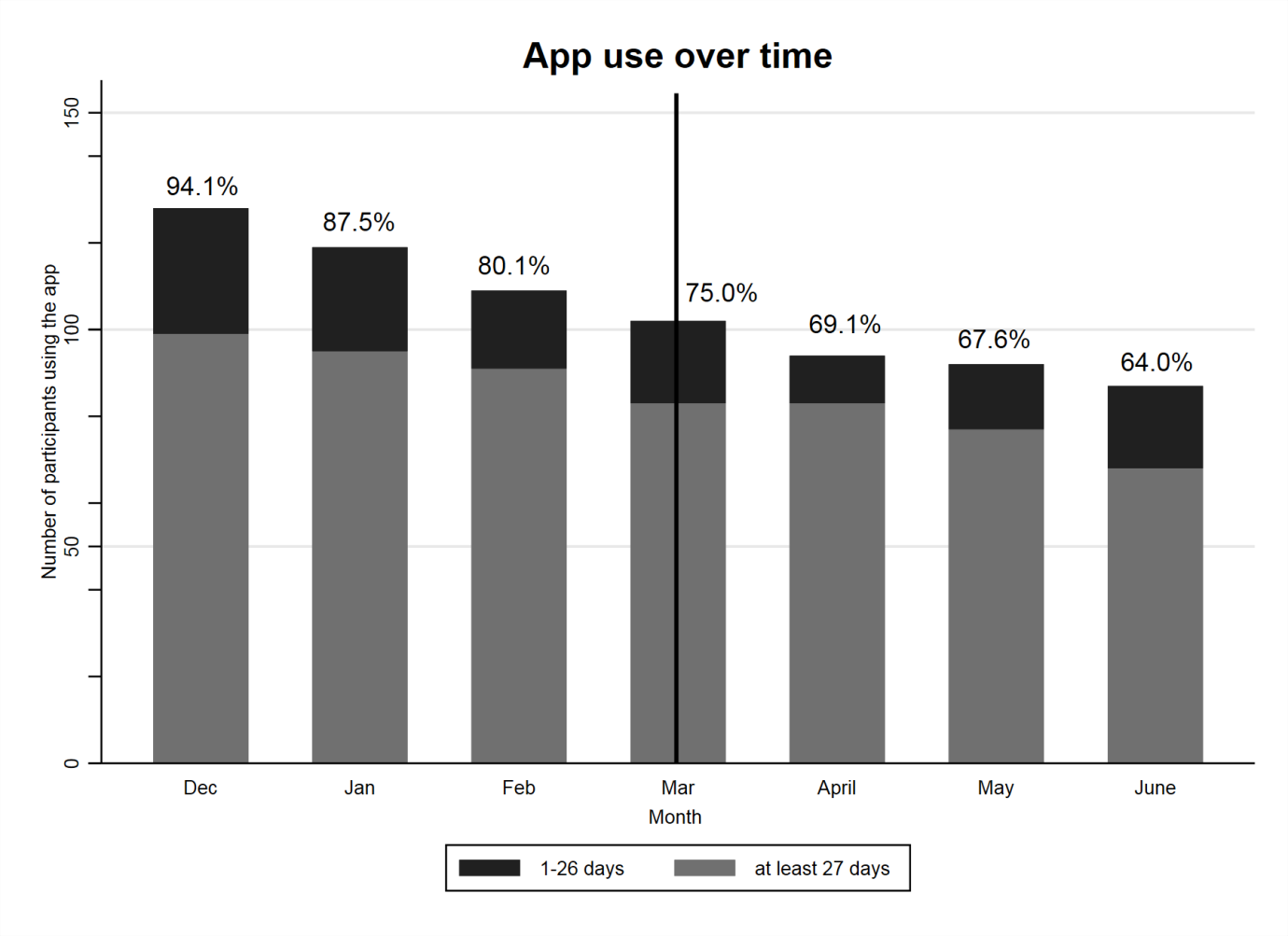 Supplementary Figure 2. Daily PrEP use between 1 December 2019 and 30 June 2020 as recorded in the app per participant, Amsterdam, the Netherlands.Footnote 1: White squares represent days on which no data on PrEP use were provided.Footnote 2: Data in the Figure are sorted based on patterns of app use and PrEP use. Participant number is a number created for ease of reference in this Figure and does not refer to the original participant’s study number used in the AMPrEP study.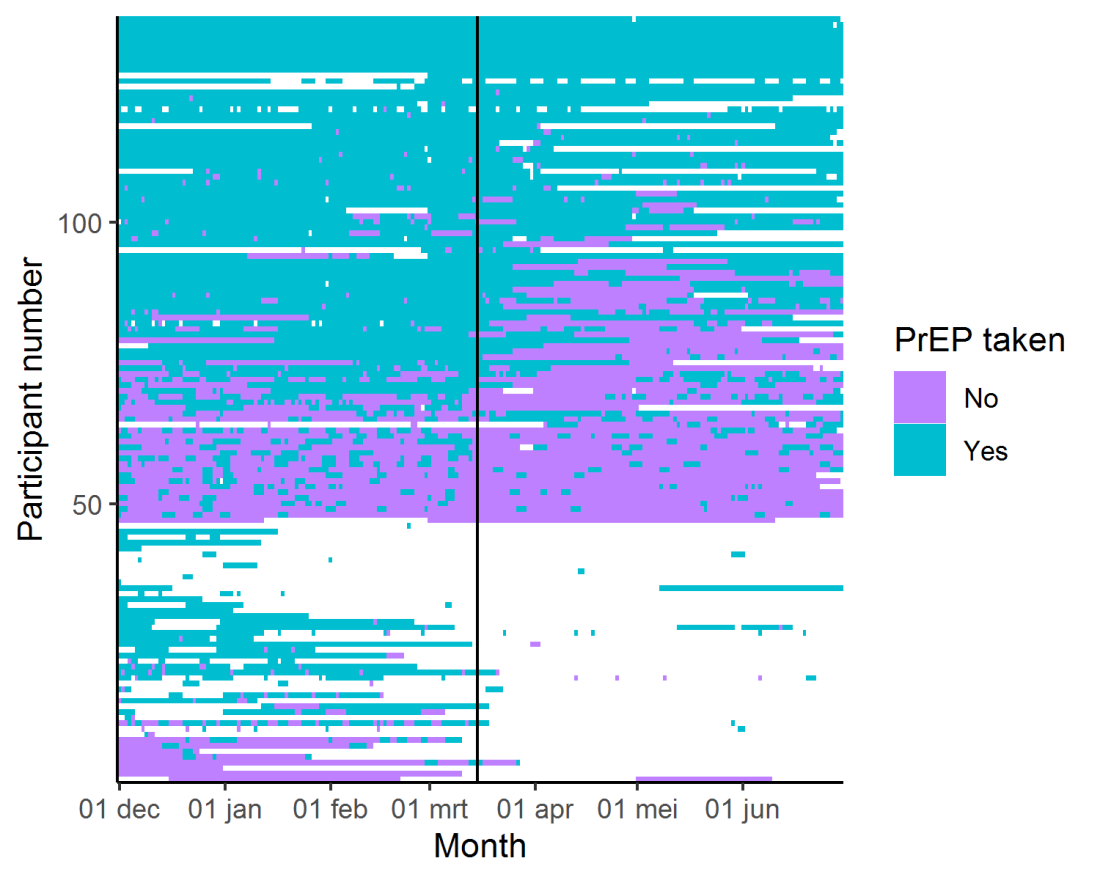 Supplementary Figure 3. Proportion of days on which sex was reported per partner over time in the 15 weeks before and after COVID-19 restrictions, per time period, among the 58 participants who filled in the app ≥90% of days during each month in the first time period, Amsterdam, the Netherlands.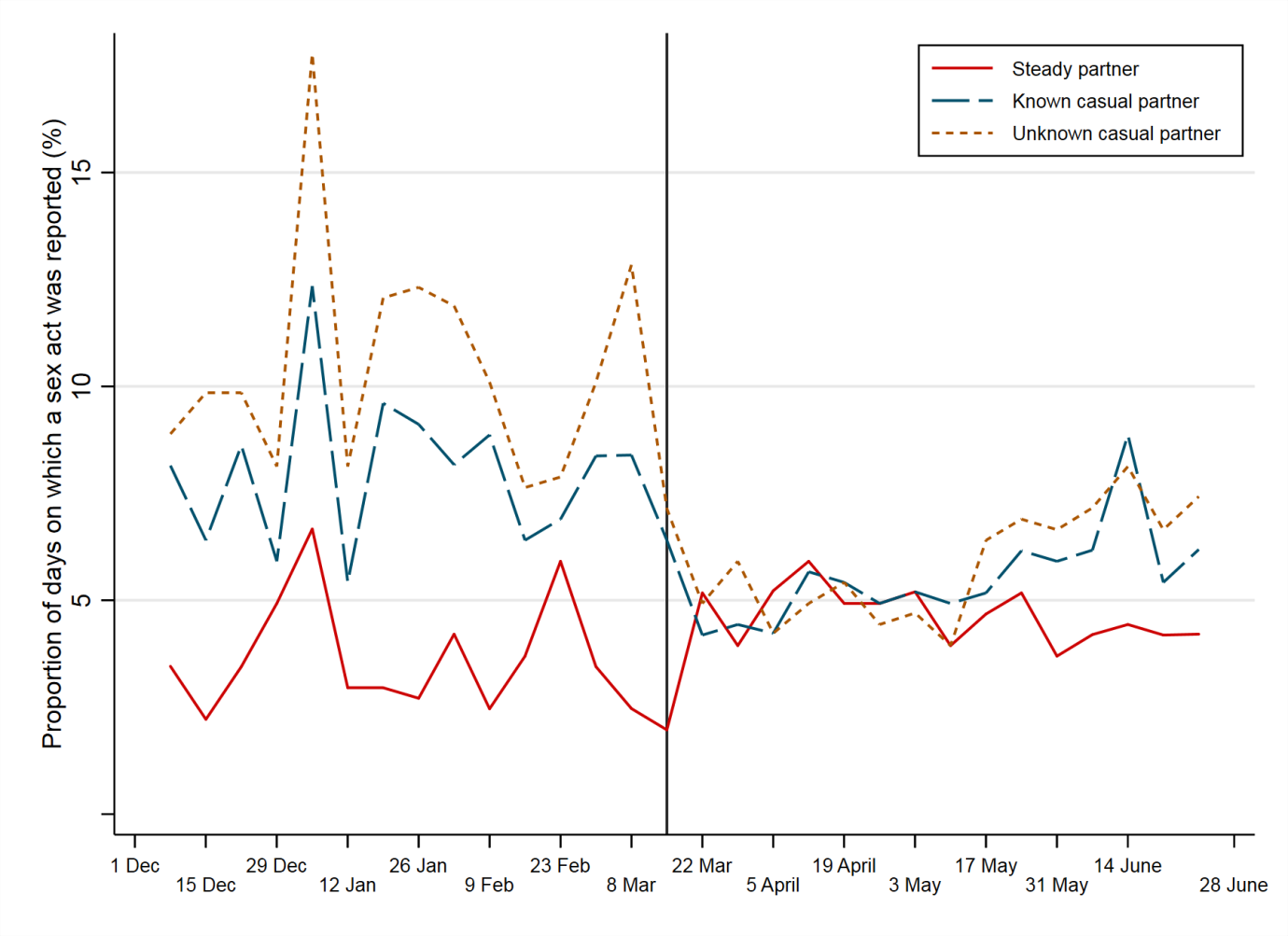 Supplementary Figure 4. Prevention strategies (PrEP and condom use) per anal sex act per partner type over time in the 15 weeks before and after COVID-19 restrictions from 1 December 2019 to 30 June 2020, Amsterdam, the Netherlands.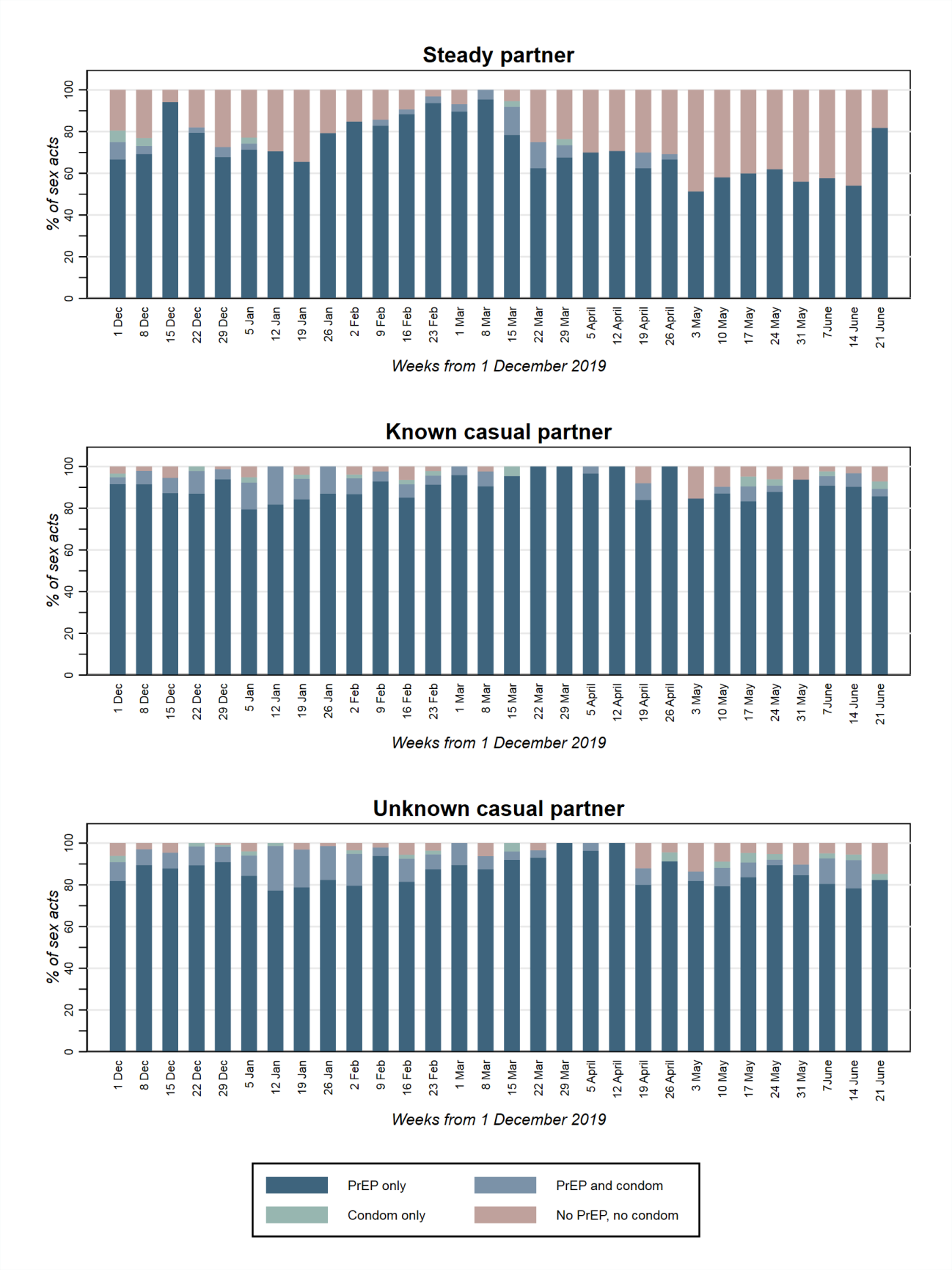 Acknowledgements H-TEAMH-TEAM Steering Committee: J.E.A.M. van Bergen6;4;5, G.J. de Bree1;2, P. Brokx8, F. Deug6, M. Heidenrijk1, M. Prins3;2, P. Reiss1;7 (chair), M. van der Valk2H-TEAM Core Project Group: J.E.A.M. van Bergen6;4;5, G.J. de Bree1;2 (chair), P. Brokx8, U. Davidovich3, S.E. Geerlings2, E. Hoornenborg3, A. Oomen6, A. van Sighem7, W. Zuilhof6 H-TEAM Project Management: M.L. Groot Bruinderink1H-TEAM additional collaborators: R.C.A. Achterbergh3, M. van Agtmael24, J. Ananworanich22, D. Van de Beek17, G.E.L. van den Berk11, D. Bezemer7, A. van Bijnen6, W.L. Blok11, S. Bogers2, M. Bomers24, C.A.B. Boucher13, W. Brokking26, D. Burger20, K. Brinkman11, N. Brinkman32, M. de Bruin12, S. Bruisten3, L. Coyer3, R. van Crevel29, C.G. Daans3;34, L. Dellemann6, M. Dijkstra3, Y.T. van Duijnhoven3, A. van Eeden26, L. Elsenburg26, M.A.M. van den Elshout3, C. Ester7, E. Ersan3, P. E.V. Felipa3, P.H.J. Frissen11, T.B.H. Geijtenbeek18, M.H. Godfried2, J. van Gool3, A. Goorhuis2, M. Groot26, C.A. Hankins1, A. Heijnen30;31, M.M.J Hillebregt7, A. Hogewoning3, M. Hommenga3, J.W. Hovius2, Y. Janssen32, K. de Jong3, V. Jongen3, N.A. Kootstra19, R.A. Koup21, F.P.  Kroon16, T.J.W. van de Laar35;36, F. Lauw37, M. M. van Leeuwen3, K. Lettinga27, I. Linde3, D.S.E. Loomans3, J.T. van der Meer2, T. Mouhebati6, B.J. Mulder3, J. Mulder25, F.J. Nellen2, A. Nijsters6, H. Nobel2, P. Oostvogel3, E.L.M. Op de Coul5, E. Peters24, I.S. Peters3, T. van der Poll2, O. Ratmann28, C. Rokx14, M.S. van Rooijen3, M.F. Schim van der Loeff3;10, W.E.M. Schoute11, G.J. Sonder3, J. Veenstra27, A. Verbon14, F. Verdult8, J. de Vocht24, H.J. de Vries3;9;10, S. Vrouenraets27, M. van Vugt2, W.J. Wiersinga2, F.W. Wit2;7, L.R. Woittiez2, S. Zaheri7, P. Zantkuijl6, M.C. van Zelm23, A. Żakowicz33, H.M.L. Zimmermann3, K. Yap3.Affiliations:1 Department of Global Health, Amsterdam UMC – location AMC, and Amsterdam Institute for Global Health and Development, Amsterdam, the Netherlands2 Department of Internal Medicine, Division of Infectious Diseases, Amsterdam UMC – location AMC, Amsterdam, the Netherlands3 Department of Infectious Diseases, Public Health Service of Amsterdam, Amsterdam, the Netherlands4 Department of General Practice, Amsterdam UMC – location AMC, University of Amsterdam, Amsterdam, the Netherlands5 Epidemiology and Surveillance Unit, Center for Infectious Disease Control, National Institute of Public Health and the Environment, the Netherlands6 STI AIDS Netherlands, Amsterdam, the Netherlands7 Stichting HIV Monitoring, Amsterdam, the Netherlands8 Dutch Association of PLHIV, Amsterdam, the Netherlands9 Department of Dermatology, Amsterdam UMC – location AMC, University of Amsterdam, Amsterdam, the Netherlands10 Amsterdam institute for Infection & Immunity (AII), Amsterdam UMC – location AMC, University of Amsterdam, Amsterdam, the Netherlands11 Department of internal medicine, OLVG – location East, Amsterdam, the Netherlands12 Aberdeen Health Psychology Group, Institute of Applied Health Sciences, University of Aberdeen, Aberdeen, United Kingdom 13 Department of viro-science, Erasmus Medical Center Rotterdam, Rotterdam, the Netherlands14 Department of Internal Medicine and Infectious Diseases, Erasmus Medical Center, Rotterdam, the Netherlands16 Department of Infectious Diseases, Leiden University Medical Center, Leiden, the Netherlands17 Amsterdam institute for Infection & Immunity (AII), Department of Neurology, Amsterdam UMC – location AMC, Amsterdam, the Netherlands18 Laboratory of Experimental Immunology, Amsterdam UMC – location AMC Amsterdam, the Netherlands 19 Laboratory for Viral Immune Pathogenesis, Amsterdam UMC – location AMC Amsterdam, the Netherlands 20 Department of Pharmacy, Radboud University Nijmegen Medical Center, Nijmegen, the Netherlands21 Immunology Laboratory, Vaccine Research Center, NIAID, National Institutes of Health22 US Military HIV Research Program and the Henry M. Jackson Foundation for the Advancement of Military Medicine, Bethesda, United States23 Department of Virology, Erasmus Medical Center, Rotterdam, the Netherlands24 Department of Internal Medicine, Amsterdam UMC – location VUMC, Amsterdam, the Netherlands25 Department of Internal Medicine, Slotervaart Hospital, Amsterdam, the Netherlands26 DC Clinics, Amsterdam, the Netherlands27 Department of Internal Medicine, OLVG – location West , Amsterdam, the Netherlands28 School of Public Health, Faculty of Medicine, Imperial College London, London, United Kingdom29 Department of Internal Medicine, Radboud University Nijmegen Medical Center, Nijmegen, the Netherlands30 Sexology Center Amsterdam, Amsterdam, the Netherlands31 GP practice Heijnen & de Meij, Amsterdam, the Netherlands32 Elaa – First line Amsterdam Almere, Amsterdam, the Netherlands33 AIDS Healthcare Foundation, Amsterdam, the Netherlands34 Center of Expertise on Gender Dysphoria, Amsterdam UMC – location VUMC, Amsterdam, the Netherlands35 Department of Medical Microbiology, OLVG, Amsterdam, the Netherlands36 Department of Donor Medicine Research, Laboratory of Blood-borne Infections, Sanquin Research, Amsterdam, the Netherlands37 Department of Internal Medicine, Medical Center Jan van Goyen, Amsterdam, the NetherlandsIncluded in the analysisIncluded in the analysisExcluded from the analysisExcluded from the analysis(n=136)(n=136)(n=166)(n=166)p-value1Socio-demographic characteristics n2%2n2%2Age at baseline (years)Median (IQR)43[36-51]39[33-48]0.0129< 35 year3123%5433%0.08235 - 44 year4231%5432%≥ 45 year6346%5835%Gender identityMale136100%16599%0.550Transgender woman00%11%Self-declared ethnicityWhite12592%13380%0.0039Non-white 118%3320%ResidenceAmsterdam8260%10664%0.525Other5440%6036%Highest education levelNo college/university 2921%3725%0.840College/university10779%12975%EmploymentEmployed11384%12274%0.104Unemployed43%106%Other1713%3220%IncomeLow (≤€1700)2620%4931%0.084Middle (€1701 to €2950)6045%6139%High (>€2950)4635%4730%Steady relationship No6750%9458%0.166Yes6850%6942%Living situationAlone6548%9557%0.0454With partner5641%4628%With others1511%2515%Sexual preferenceExclusively homosexual10980%12878%0.587Not exclusively homosexual2720%3722%Number of anal sex partners (3M)3Median (IQR)12[6-22]12.5[6-25]0.525CAS with casual partner (6M)4No64%85%0.867Yes13096%15895%Post-exposure prophylaxis used (6M)4No12693%15493%0.967Yes107%127%HIV-positive partner with an detectable viral load (6M)No13297%16398%0.515Yes43%32%Sexually transmitted infection (6M)4,5No8865%10261%0.560Yes4835%6439%Before and after 15 MarchBefore and after 15 MarchBefore or after1 15 MarchBefore or after1 15 March(n=103)(n=103)(n=33)(n=33)p-value2Socio-demographic characteristics n3%3n3%3Age at baseline (years)Median (IQR)44[36-51]41[33-52]0.482< 35 year2019%1133%0.21635 - 44 year3231%1030%≥ 45 year5150%1236%Gender identityMale103100%33100%NATransgender woman00%00%Self-declared ethnicityWhite9794%2885%0.087Non-white 66%515%ResidenceAmsterdam6462%1855%0.438Other3938%1545%Highest education levelNo college/university 2423%523%0.320College/university7977%7977%EmploymentEmployed8887%2576%0.0496Unemployed11%39%Other1212%515%IncomeLow (≤€1700)2020%618%0.568Middle (€1701 to €2950)4747%1339%High (>€2950)3232%1442%Steady relationship No5449%1341%0.243Yes4951%1959%Living situationAlone5150%1442%0.614With partner4039%1648%With others1212%39%Sexual preferenceExclusively homosexual8179%2885%0.437Not exclusively homosexual2221%515%Number of anal sex partners (3M)4Median (IQR)12[5-23]7[5-26]0.551CAS with casual partner (6M)5No55%13%0.657Yes9895%3297%Post-exposure prophylaxis used (6M)5No9693%3091%0.660Yes77%39%HIV-positive partner with an detectable viral load (6M)No10097%3297%1.000Yes33%13%Sexually transmitted infection (6M)5,6No6563%2370%0.491Yes3837%1030%Steady partner(s)Steady partner(s)Steady partner(s)Known casual partner(s)Known casual partner(s)Known casual partner(s)Unknown casual partner(s)Unknown casual partner(s)Unknown casual partner(s)OR95%CIp-valueOR95%CIp-valueOR95%CIp-valueDecember 2019-June 20200.089410.00071<0.00011Before 15 MarchREFREFREFAfter 15 March1.371.13-1.650.00120.690.59-0.80<0.00010.540.47-0.62<0.0001December 2018-June 2019Before 15 MarchREFREFREFAfter 15 March1.090.91-1.310.3660.970.85-1.110.6570.920.80-1.060.258